Small Business Person of the Year2017 Nomination InformationDo you know a small business person who should be recognized for outstanding service? 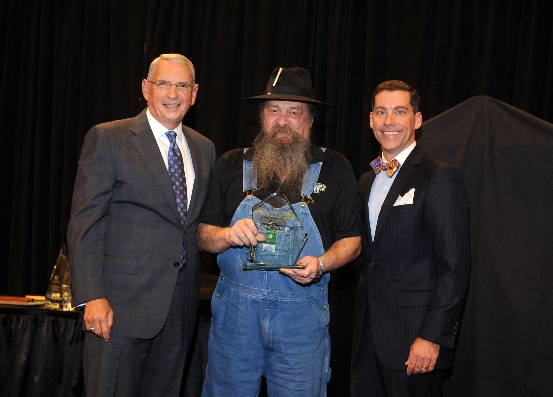 Nominate them for the 2017 Small Business 
Person of the Year Award! The winner will be announced at the 
Chamber’s Banquet in October. Must be a member of the Greater Dalton ChamberAssociated with a for-profit company that employs 50 or fewer full-time employeesAny individual who owns and operates or who bears principal responsibility for operating a small businessGrowth in number of employeesIncrease in sales and/or unit volumeCurrent and past financial performanceInnovativeness of product or service offeredMust be involved in the development and growth of our communityNominees not receiving the award are eligible for re-nomination next yearJudging:Judging will be conducted on a confidential basis by the Small Business Awards Committee made up of Chamber and Economic Development Professionals from across the state of Georgia. Business Activity:In order for the Awards Committee to gain a better understanding of your nominee, please fill out the nomination information and business activity form on Page 2. Please send your responses as a separate document.Nominee Name: _______________________________________________________________Nominee Title: ________________________________________________________________Business: _____________________________________________________________________Address: _____________________________________________________________________Phone: __________________________ 	Email: ___________________________________Number of Employees: ____________ 	Years in Business: _________________________Person making nomination: ____________________________________________________Phone: __________________________ 	Email:  ___________________________________Business Activity: (Attach additional sheets as necessary)Please explain any ongoing growth and/or success within the nominees business over recent years.  Examples may include, but are not limited to an increase in employees, expansions to your business, new inventory or processes, etc. Has the nominee been involved in recent community events or activities? If so, please provide brief details. What impact does the nominees business have on the economy of Greater Dalton?Has the nominee utilized a creative approach to management, or developed any new ideas within their business to maintain/increase their successes?Please list any involvement with the Greater Dalton Chamber of Commerce.What else should we know about the nominee and their business that would assist in the selection of the next Small Business Person of the Year award recipient? 